               Чăваш Республикин                                                                   Администрация         Пăрачкав район                                                                     Порецкого района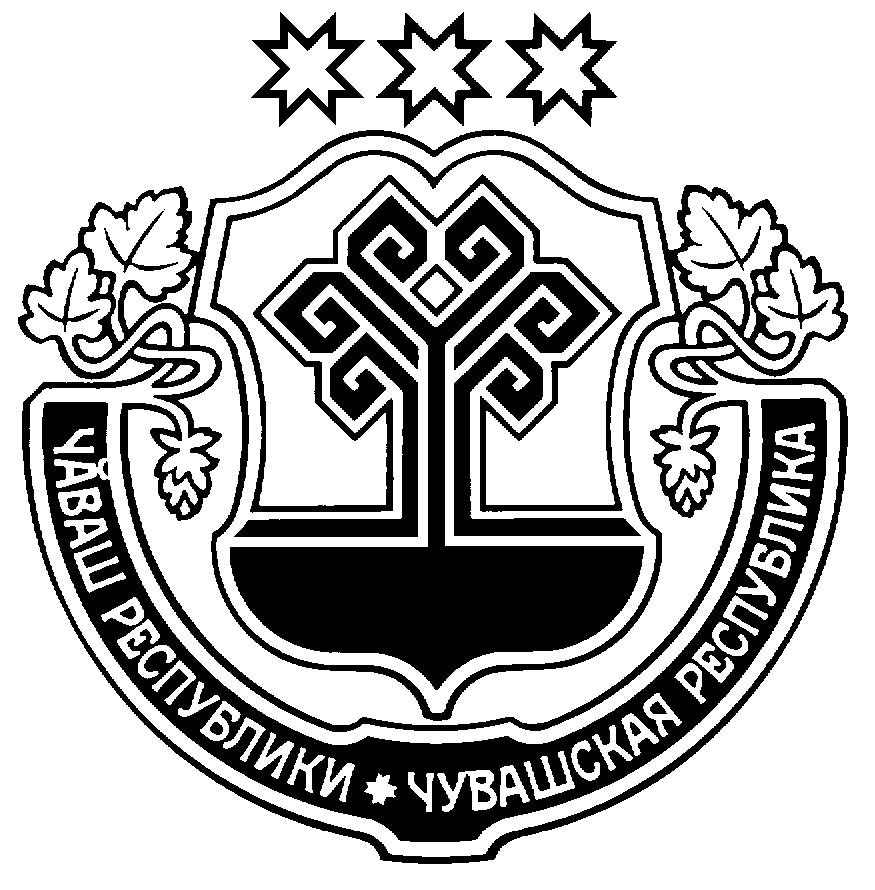 администрацийĕ                                                                 Чувашской РеспубликиЙЫШĂНУ                                                                          ПОСТАНОВЛЕНИЕ2.11.2015 г.   № 315                                                                          2.11.2015 г.   № 315       Пăрачкав сали                                                                               с. ПорецкоеО внесении изменений в  административный регламент по предоставлению муниципальной услуги «Выдача разрешения на установку и эксплуатацию рекламной конструкции», утвержденного постановлением администрацииПорецкого района от 17.03.2014 г. № 116В соответствии с Градостроительным кодексом Российской Федерации, Федеральным законом «О защите прав потребителей», Федеральным законом «Об организации предоставления государственных и муниципальных услуг», постановлением администрации Порецкого района от 01.09.2011 года № 303 «О порядке разработки и утверждения административных регламентов исполнения муниципальных функций и предоставления муниципальных услуг», администрация  Порецкого района п о с т а н о в л я е т:1. Внести в административный регламент по предоставлению муниципальной услуги «Выдача разрешения на установку и эксплуатацию рекламной конструкции», утверждённый постановлением администрации Порецкого района от 17.03.2014 г. № 116 , следующие изменения:1.1 Подпункт д)  пункта 2.6. Административного регламента исключить;            1.2 Пункт 2.9 изложить в следующей редакции:            «2.9. За предоставление муниципальной услуги по выдаче разрешения на установку и эксплуатацию рекламной конструкции взимается госпошлина в соответствии со ст. 333.33 Налогового кодекса РФ.».   2. Контроль за исполнением настоящего постановления возложить на временно исполняющую обязанности заместителя главы администрации – начальника отдела строительства, дорожного хозяйства и ЖКХ Чеснокову Татьяну Ивановну.                                                                           3. Настоящее постановление вступает в силу с момента его официального опубликования и подлежит размещению на официальном сайте администрации Порецкого района.Глава администрацииПорецкого района							  	                    Е.В.Лебедев ЛИСТ СОГЛАСОВАНИЯк постановлению администрации Порецкого районаПостановление подготовлено:      отделом строительства, дорожного хозяйства и                                                         ЖКХ администрации Порецкого районаВрио заместителя главы администрации -начальник отдела строительства,  дорожного хозяйства и ЖКХ                       ___________________        Чеснокова Т.И.                                                                                      (подпись)Постановление согласовано:Гринькина О.А.№п/пНаименование должностей ФИО         Дата         согласования      Подпись1.Заместитель главы администрации по социальным вопросам – начальник отдела организационной, контрольной и кадровой работыФедулова Е.Н.2.Заведующий юридического сектораЯнковский А.А.